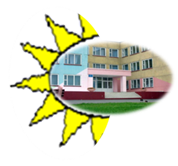 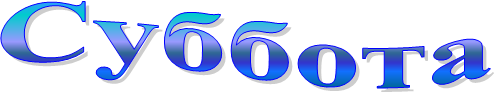 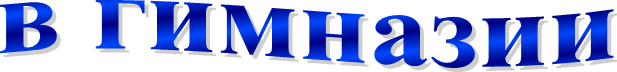 23 СЕНТЯБРЯ 2023 годаДень взаимодействия с семьёйЗаместитель директора по воспитательной работе                                           В.И.РагельВремя работыНазвание мероприятия, форма, категория учащихсяНазвание мероприятия, форма, категория учащихсяОтветственныйДень взаимодействия с семьёйДень взаимодействия с семьёйДень взаимодействия с семьёйДень взаимодействия с семьёй10.00-11.00каб. 215Викторина «Дела семейные», учащиеся 4 «Б» классаВикторина «Дела семейные», учащиеся 4 «Б» классаРадивилка Е.Н.., учитель начальных классов10.00каб. 129Фотокамера смотрит в мир «Пусть улыбается детство», учащиеся «3 «Б» классаФотокамера смотрит в мир «Пусть улыбается детство», учащиеся «3 «Б» классаДанько О.С., учитель начальных классов11.00каб. 223Просмотр и обсуждение художественного фильма  «Т-34»,5 «А» классПросмотр и обсуждение художественного фильма  «Т-34»,5 «А» классЗелковская Н.Э., руководитель по ВПВ Спортивно-массоваяи физкультурно-оздоровительная работаСпортивно-массоваяи физкультурно-оздоровительная работаСпортивно-массоваяи физкультурно-оздоровительная работаСпортивно-массоваяи физкультурно-оздоровительная работа11.00-12.00спортзалЭстафета «Весёлые старты», учащиеся 3 классовСадовская Е.В.,учительначальных классовСадовская Е.В.,учительначальных классов10.00-11.00стадионСпортландия «Мы выбираем спорт»,учащиеся 6 классовЖудрик О.В.,учитель английского языкаЖудрик О.В.,учитель английского языка10.00-12.00ДЮСШ Воложинского районаУчастие в первенстве Минской области по баскетболу среди девушек 2022-2012 г.р., учащиеся 5-6 классов Филистович И.И., учитель физической культурыФилистович И.И., учитель физической культурыРодительский университетРодительский университетРодительский университетРодительский университет10.00каб.123Родительский университет «Физическое развитие младших школьников  в школе и дома»Денис О.С.,учительначальных классовДенис О.С.,учительначальных классов10.00каб.222Родительский университет «Профилактика правонарушений подростков»Комель Т.В., учитель русского языка и литературыКомель Т.В., учитель русского языка и литературы